АДМИНИСТРАТИВНАЯ ПРОЦЕДУРА № 1.1.16.Принятие решения  о сносе непригодного для проживания жилого помещения(осуществляется в соответствии с Жилищным кодексом  Республики Беларусь)Документы и (или) сведения, представляемые гражданином для осуществления административной процедуры•  заявление (форма заявления) технический паспорт либо ведомость технических характеристик на жилой дом или изолированное жилое помещение и документ, удостоверяющий право собственности на него (если жилой дом, изолированное жилое помещение зарегистрированы в едином государственном регистре недвижимого имущества, прав на него и сделок с ним)
           документ, подтверждающий принадлежность жилого помещения на праве собственности или ином законном основании (договор, судебное постановление, справка о внесении сведений о жилом помещении в похозяйственную книгу сельского (поселкового) исполнительного комитета до 8 мая 2003 г., иной документ, подтверждающий такое право или основание), – в случае, если жилой дом, изолированное жилое помещение не зарегистрированы в едином государственном регистре недвижимого имущества, прав на него и сделок с ним
          письменное согласие всех собственников жилого помещения, находящегося в общей собственности
          письменное согласие третьих лиц – в случае, если право собственности на сносимое жилое помещение обременено правами третьих лицДокументы, запрашиваемые службой «одно окно» при осуществлении административной процедуры		справка о месте жительства и составе семьи или копия лицевого счетавыписка из регистрационной книги о правах, ограничениях (обременениях) прав на капитальное строение**согласие органов опеки и попечительства – в случае выбора гражданином, являющимся собственником сносимого жилого помещения (доли в праве общей собственности на соответствующее недвижимое имущество), права на получение денежной компенсации, если в подлежащем сносу жилом доме (квартире) зарегистрированы несовершеннолетние члены семьи собственника, признанные находящимися в социально опасном положении либо признанные нуждающимися в государственной защите, или в жилом доме (квартире) проживают граждане, признанные недееспособными или ограниченные в дееспособности судом, или этот жилой дом (квартира) закреплен за детьми-сиротами или детьми, оставшимися без попечения родителейРазмер платы, взимаемой при осуществлении административной процедурыбесплатно Максимальный срок осуществления административной процедуры15 дней со дня подачи заявления, а в случае запроса документов и (или) сведений от других государственных органов, иных организаций - 1 месяцСрок действия справки, другого документа (решения), выдаваемых (принимаемого) при осуществлении административной процедуры 	бессрочноК сведению граждан!С вопросами по осуществлению данной административной процедурыВы можете обратиться:•  в службу «Одно окно» райисполкома: г. Осиповичи, ул.Сумченко, 33, тел. (802235) 66191, 56998, 56614, 27786, 142Режим работы: понедельник с 8.00 до 20.00вторник-пятница с 8.00 до 17.00.К сведению граждан!С вопросами по осуществлению данной административной процедурыВы можете обратиться:•  в службу «Одно окно» райисполкома: г. Осиповичи, ул.Сумченко, 33, тел. (802235) 66191, 56998, 56614, 27786, 142Режим работы: понедельник с 8.00 до 20.00вторник-пятница с 8.00 до 17.00.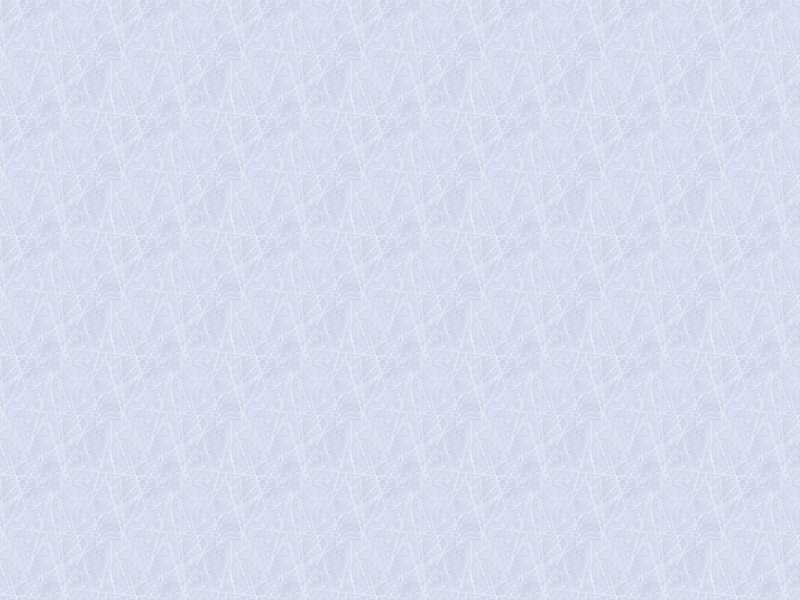 